ОТЧЕТо работеМБУК «Межпоселенческая централизованная библиотечная система»Тенькинского городского округа Магаданской областиза 2015 годВ 2015 году на территории Тенькинского городского округа оказывали библиотечную услугу Центральная библиотека, Детская библиотека, библиотечный филиал п. Омчак, библиотечный филиал п. Мадаун, объединенные в «Межпоселенческую централизованную библиотечную систему».В Тенькинском городском округе не имеют стационарных библиотек п. Транспортный  и п. им Гастелло. В 2015 году  организовывалась  внестационарное  обслуживание жителей этих населенных пунктов, применялась форма – выездной читальный зал, проведение мероприятий. В п. Усть-Омчуг Центральная районная библиотека и Детская библиотека осуществляла внестационарное обслуживание в форме книгоношество для инвалидов, пожилых людей.Основные задачи и содержание работы МБУК «МЦБС» в отчетном годуОсновные направления работы в 2015 году:Формирование гражданско-патриотической позиции населения;Духовность. Нравственность. Милосердие. Работа с пользователями с ограниченными возможностями здоровья;Книга и семья. Формирование культуры семейных отношений.Мероприятия, направленные на профилактику асоциальных явлений (наркомании, алкоголизм, курение). Популяризация здорового образа жизни.Краеведение: история, традиции, культура Тенькинского городского округа п. Усть-Омчуг.Освещать деятельность библиотеки как информационно - досугового центра для населения Тенькинского городского округа п. Усть-Омчуг.Содействие формированию культуры межнационального общения, толерантного отношения к народам различных национальностей, противодействие экстремизму.Содействие развитию художественно-эстетических вкусов. Продвижение книги, популяризация чтения. Эстетическое просвещение.Экологическое просвещение.Содействие социализации молодежи.Работа в помощь профориентации.    В связи с юбилейными датами района и области в 2015 году главными направлениями для деятельности ЦБС стали: краеведение, экология, патриотическое и нравственное воспитание. Приоритетные читательские группы: учащиеся и студенты-заочники, специалисты, служащие, пенсионеры и дети.    2015 год для всех жителей Тенькинского городского округа, как и для всех россиян являлся Юбилейным и связан с большой датой – 70 лет Победы нашего народы в ВОВ, кроме того он объявлен Годом литературы. Таким образом, большинство мероприятий и выставки книг  проведены библиотекой  за этот год, были объединены этими датами.    Наиболее  значимые и яркие мероприятия: «Даруй мне тишь твоих библиотек» - мероприятие, посвященное открытию Года Литературы.  На открытии Года литературы 2015 были приглашены поэты  Тенькинского городского округа, они озвучивали свои произведения. Произведения   классиков русской литературы читали старшеклассники.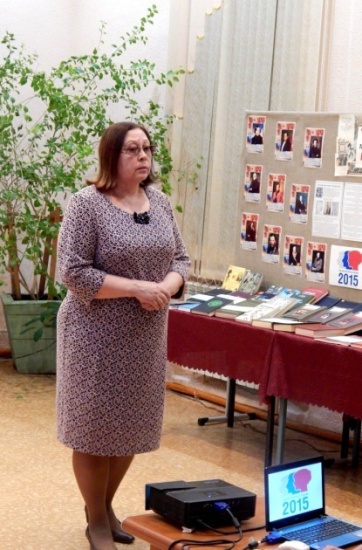 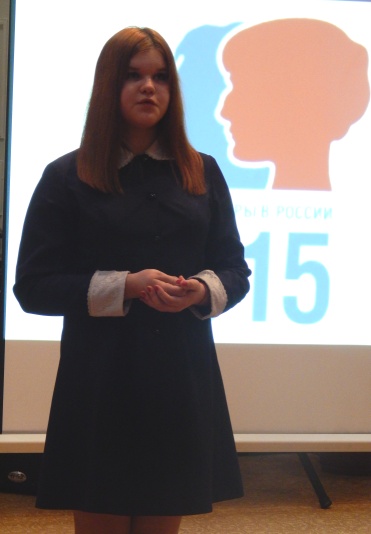 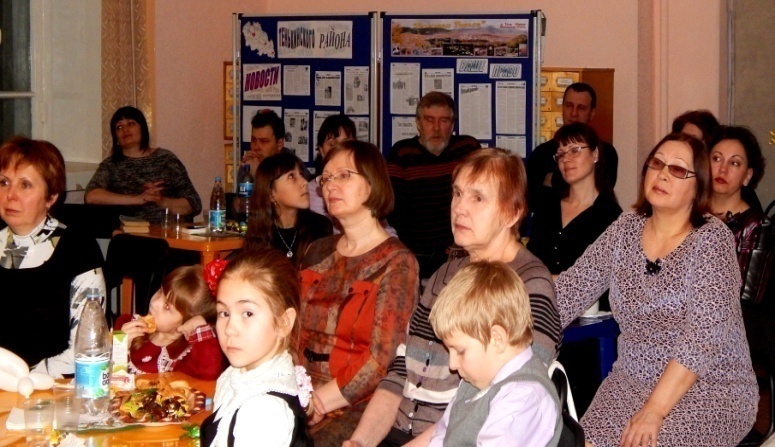 «Библионочь 2015» - Всероссийская социально-культурная  акция, посвященная  70-летию Победы ВОВ. Всероссийская социально-культурная акция «Библионочь»- это ежегодное масштабное событие в поддержку чтения. В эту ночь библиотеки, литературные музеи, книжные магазины расширяют время и формат своей работы.Впервые в Центральной районной библиотеке состоялась «Библионочь-2015», посвященная 70-летию Победы в Великой Отечественной войне. Посетителями данной акции были жители п.Усть-Омчуг старшего и молодого поколения, а так же клуб ВСТК «Русич» с руководителем А.О. Ребровым. Ребята были одеты в камуфляжные костюмы, что предавало колорит военной тематике. Гости проходили определенные этапы: «Квест-игра», «АРТ-кухня», «Музыкальный портал». Ребята показали свои знания о Великой войне, узнали историю полевой кухни, отведав солдатской каши. Слушали и пели  песни военных лет. Чувства гордости за наш народ, патриотизм и интерес к изучению исторического прошлого, всё это мы увидели в нашем молодом поколении! 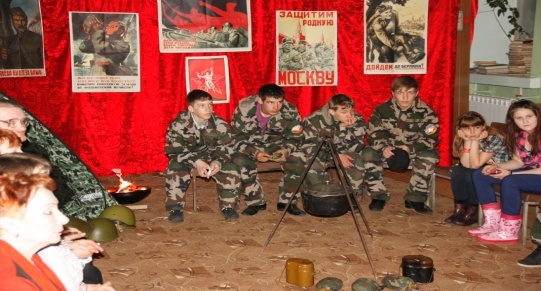 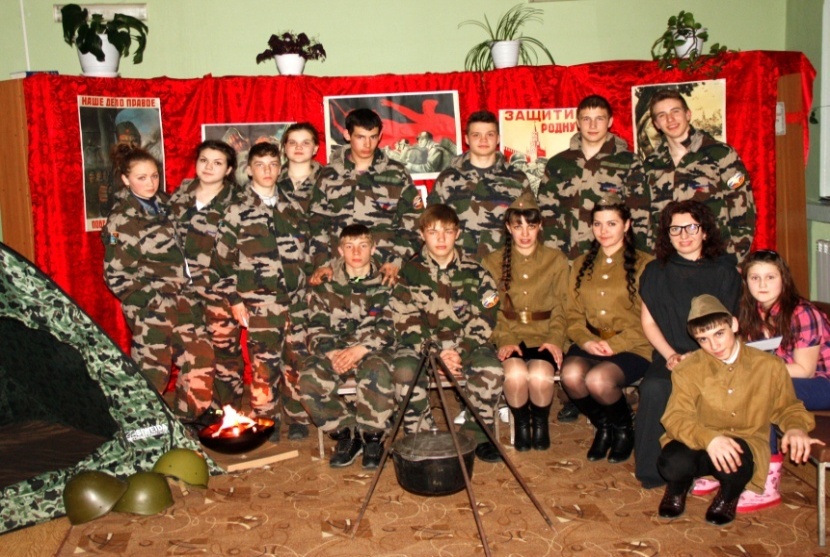 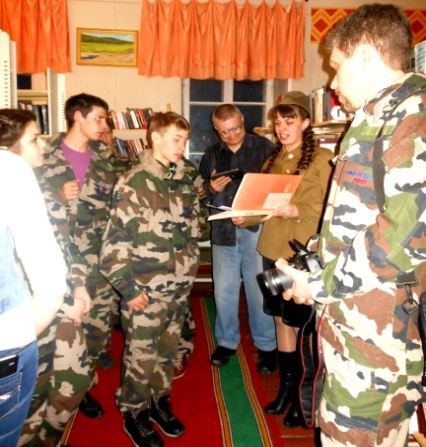   «Мир нам нужен без войны» - встреча, посвященная 9 мая -  70-летию Победы ВОВ.  8 мая 2015 года в Центральной районной библиотеке, началась встреча  под названием «Мир нам нужен без войны». Беседа с ветеранами.  Дети рассказывали о подвигах своих прадедушек и прабабушек, которые вошли в спецвыпуск  литературно-художественного альманаха «Мир нам нужен без войны», посвященный 70-летию Победы ВОВ. В праздничной части встречи прошло театрализованное представление «Любовь и война». Звучали песни военных лет.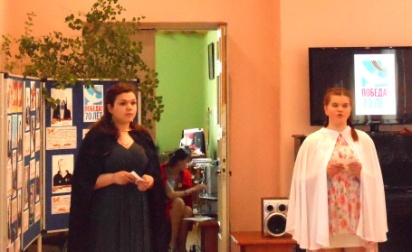 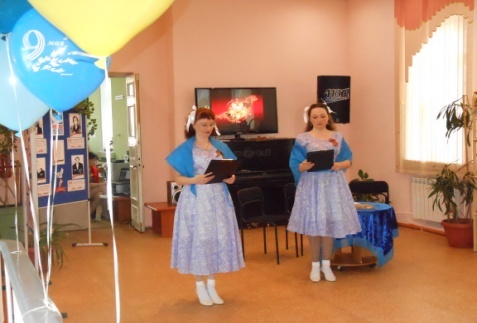 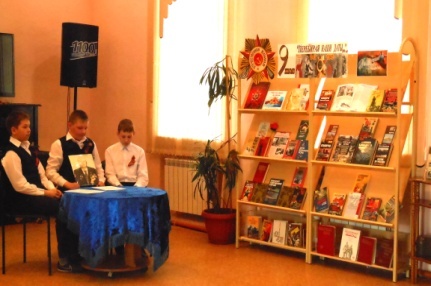 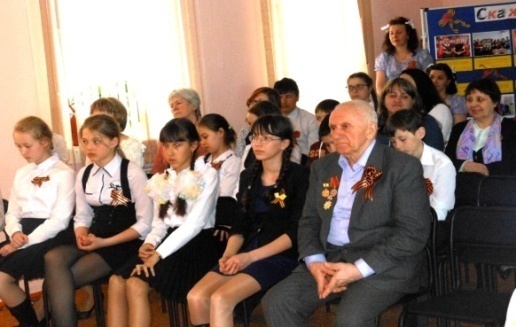 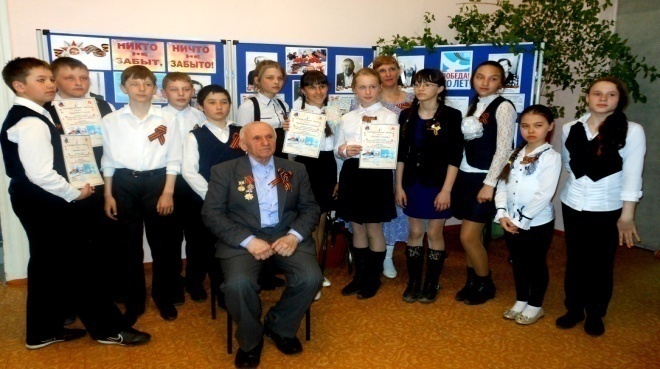 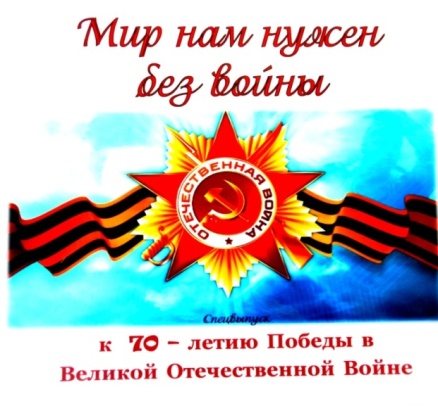 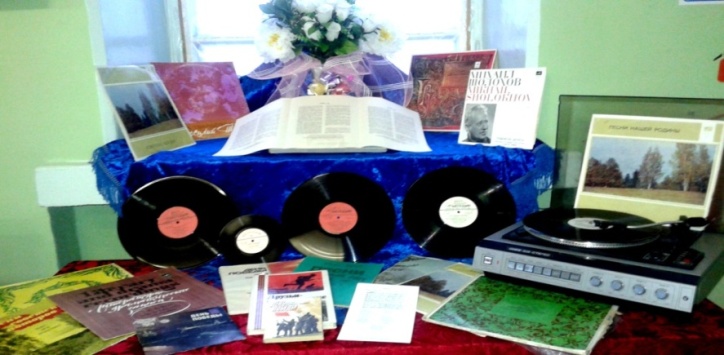     Кроме массовых мероприятий одной из важнейших форм библиотечной работы является продвижение книги чтения. Одна из таких форм является подпор и организация книжных выставок. Тематические выставки посвящены     значительным событиям года, «Дни воинской славы России», «Славный край» (краеведение), писателям-юбилярам и др.    В 2015 году библиотекой выпущен  сборник «Мир нам нужен без войны»,  посвященный  70 – летию Победы в Великой Отечественной войне.   Он составлен на основе рассказов тенькинских школьников и рисунков ребят из детского дошкольного учреждения. 8 мая в МБУК «МЦБС» состоялась презентация этого сборника.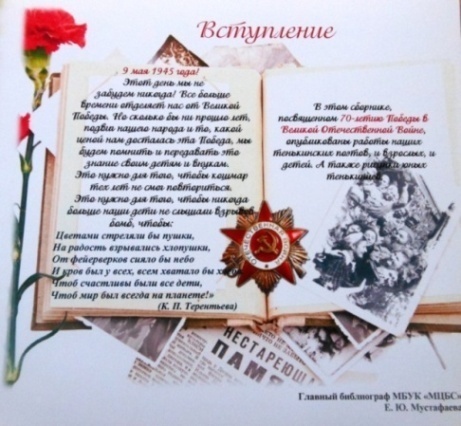 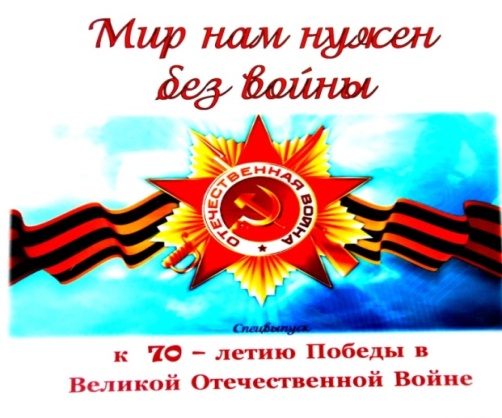 Детская библиотека«Мы этой памяти верны» -литературно-музыкальный урок (стихи и песни военных лет), посвященный 70-летию Победы ВОВ. Литературно-музыкальный урок проводился для школьников 2 класса. Целью урока – это воспитание чувства гордости, чувства патриотизма. Ребята услышали историю возникновения  песен и стихов военных лет. 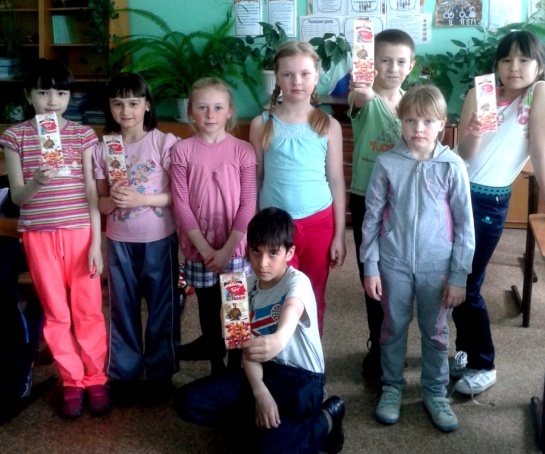 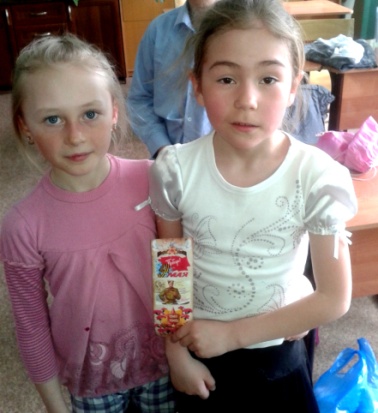 «Сороковые, роковые» - беседа с видео презентацией, посвященная 70-летию Победы ВОВ. Беседа была посвящена детям-героям ВОВ, для старшеклассников 7а- класса. Ребятам рассказывали о подвигах детях-героях ВОВ. «Будем помнить о войне» - урок - о героях ВОВ. Беседа, видео-викторина, посвященная 70-летию Победы ВОВ. Урок проводился для старшеклассников 7б- класса.Цель урока -воспитание уважения к немеркнущему подвигу, стойкости, мужеству и беззаветной любви к Отчизне в годы Великой Отечественной войны. Ребята с удовольствием участвовали в видео-викторине.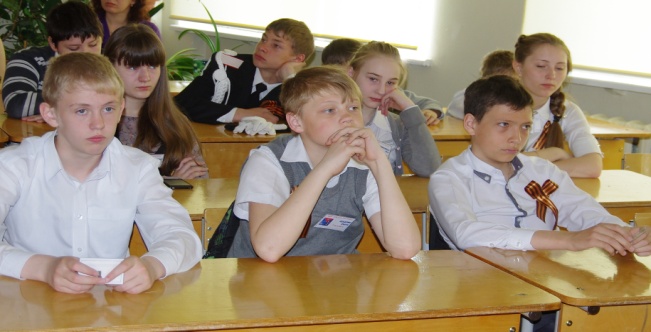 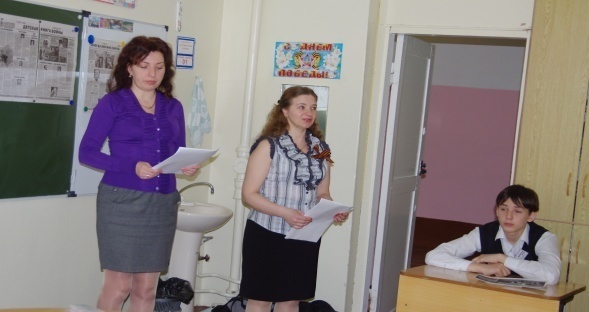 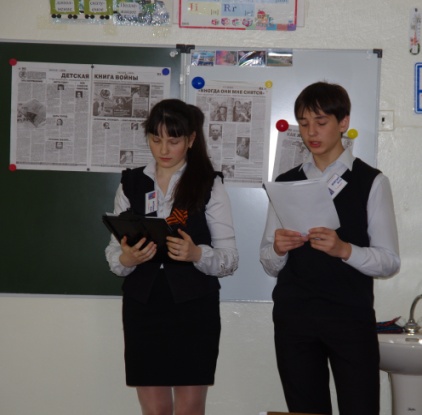 «Будем помнить о войне» - акция, посвященная 70-летию Победы ВОВ. С 5 мая по 8 мая в Детской библиотеке проходила акция «Будем помнить о войне». Читателям ДБ, а так же детям, посетившим массовые мероприятия, посвященные 70-летию Победы ВОВ, были вручены памятные закладки с информацией о Днях воинской славы России.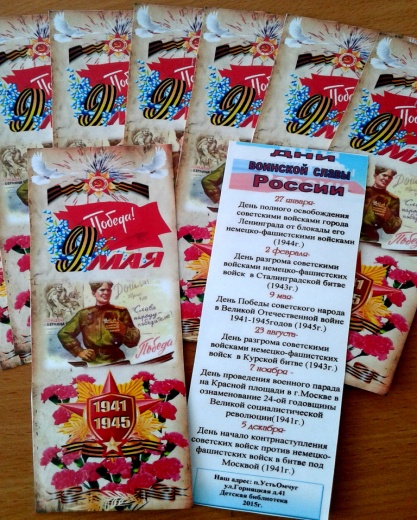 ЦБС планово организовывала и проводила массовые мероприятия и   тематические выставки.За 2015 год было проведено 153 мероприятия и 147  книжных выставок.                Директор МБУК «МЦБС»   -  М.И.Галуцкая